OBWIESZCZENIEWójta Gminy Tczów z dnia 9 marca 2020r.Na podstawie art.16 & 1 ustawy z dnia 5 stycznia 2011r. – Kodeks wyborczy (Dz.U. z 2019r. poz.684 i 1504) Wójt Gminy Tczów podaje do wiadomości wyborców informację o numerach oraz granicach obwodów głosowania, wyznaczonych siedzibach obwodowych komisji wyborczych oraz możliwości głosowania korespondencyjnego i przez pełnomocnika w wyborach na Prezydenta Rzeczpospolitej Polskiej zarządzonych na dzień 10 maja 2020r.Głosować korespondencyjne mogą wyborcy posiadający orzeczenie o znacznym lub umiarkowanym stopniu niepełnosprawności, w rozumieniu ustawy z dnia 27 sierpnia 1997r. o rehabilitacji zawodowej i społecznej oraz zatrudnianiu osób niepełnosprawnych, w tym także wyborcy posiadający orzeczenie organu rentowego o:1) całkowitej niezdolności do pracy i niezdolności do samodzielnej egzystencji;2) całkowitej niezdolności do pracy;3) niezdolności do samodzielnej egzystencji;4) zaliczeniu do I grupy inwalidów;5) zaliczeniu do II grupy inwalidów; a także osoby o stałej albo długotrwałej niezdolności do pracy w gospodarstwie rolnym, którym przysługuje zasiłek pielęgnacyjny.Zamiar głosowania korespondencyjnego powinien zostać zgłoszony do Komisarza Wyborczego w Radomiu I najpóźniej do dnia 27 kwietnia 2020r. Głosować przez pełnomocnika mogą wyborcy ,którzy najpóźniej w dniu głosowania ukończą 75 lat lub posiadający orzeczenie o znacznym lub umiarkowanym stopniu niepełnosprawności, w rozumieniu ustawy z dnia 27 sierpnia 1997r. o rehabilitacji zawodowej i społecznej oraz zatrudnianiu osób niepełnosprawnych, w tym także wyborcy posiadający orzeczenie organu rentowego o:1) całkowitej niezdolności do pracy i niezdolności do samodzielnej egzystencji;2) całkowitej niezdolności do pracy;3) niezdolności do samodzielnej egzystencji;4) o zaliczeniu do I grupy inwalidów;5) o zaliczeniu do II grupy inwalidów;a także osoby o stałej albo długotrwałej niezdolności do pracy w gospodarstwie rolnym, którym przysługuje zasiłek pielęgnacyjny.Wniosek o sporządzenie aktu pełnomocnictwa powinien zostać złożony do Wójta Gminy Tczów najpóźniej do dnia 4 maja 2020r.Głosowanie w lokalach wyborczych odbywać się będzie w dniu 10 maja 2020r. od godz.700 do godz. 2100                                                                                                                                                        Wójt Gminy Tczów                                                                                                                                                      /-/ Arkadiusz BaranNr obwodu głosowaniaGranice obwodu głosowaniaSiedziba obwodowej komisji wyborczej1Sołectwa: Borki, Lucin, Kazimierzów, Tczów, PodzakrzówekZespół Szkół w Tczowie , Tczów 113 , 26-706 Tczów,Lokal dostosowany do potrzeb wyborców niepełnosprawnych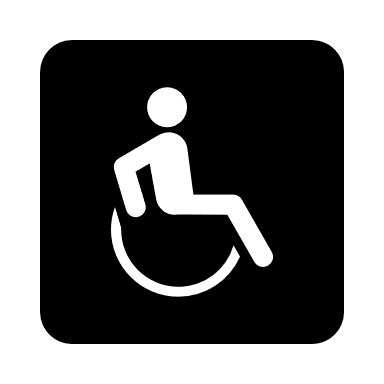 2Sołectwa: Brzezinki Stare, Brzezinki Nowe, Julianów, Wincentów, Wilczy ŁugPubliczna Szkoła Podstawowa w Brzezinkach Starych  Brzezinki Stare 41,26-706 TczówLokal dostosowany do potrzeb wyborców niepełnosprawnych3Sołectwo BartodziejeDom Ludowy w Bartodziejach, Bartodzieje 64    26-706 Tczów4Sołectwa: Rawica, TynicaPubliczna Szkoła Podstawowa w Rawicy, Rawica-Kolonia 12, 26-706 TczówLokal dostosowany do potrzeb wyborców niepełnosprawnych5Sołectwa: Janów,  JózefówPubliczna Szkoła Podstawowa w Janowie , Janów 28A, 26-706 Tczów